OP-38 Systém pro údržbu a čištění fasád vnějších - 
kolejnice s manuálními pojezdy vč. gondoly a konzol (bez dodávky gondoly)Monorailový certifikovaný systém s kolejnicí průřezu RS133 z hliníkové slitiny s povrchovou úpravou eloxováním v přírodním odstínu E6/EV1.Kotvení kolejnice na ocelové žárově zinkované konzoly procházející spárami sklocementových obkladů v oblasti atik vnějších fasád v rytmu cca 2,5 -3m, u nároží v odstupu daném statickými požadavky zakružením kolejnice dle geometrie systémové gondoly. S ohledem na geometrii objektu a jeho dilatační členění jsou řešeny čtyři samostatné pojezdové dráhy: Nad 6.np jižně osy D na V-J-Z fasádách s kotvením k monolitu.
Nad 5.np mezi osami D-G dvě samostatné dráhy na V a Z fasádě na monolitu.
Nad 5.np severně osy H na V-S-Z fasádách s kotvením k nosné OK.  Pro popsané 4 samostatné úseky je zapotřebí minimálně 8ks systémových pojezdových koček s manuálním posuvem určených pro gondolu i pro možnost zavěšení osoby pracující bez gondoly lanovou technikou výškových prací.Projekt monorailového systému včetně nosných konzol odpovídajících konkrétní gondole zpracovaný příslušně odborně způsobilou osobou je nedílnou součástí položky.KOMPLEXNÍ SIMULAČNÍCENTRUM MUKOMPLEXNÍ SIMULAČNÍCENTRUM MUKOMPLEXNÍ SIMULAČNÍCENTRUM MUKOMPLEXNÍ SIMULAČNÍCENTRUM MUKOMPLEXNÍ SIMULAČNÍCENTRUM MUKOMPLEXNÍ SIMULAČNÍCENTRUM MUKOMPLEXNÍ SIMULAČNÍCENTRUM MUKOMPLEXNÍ SIMULAČNÍCENTRUM MUBRNO, BOHUNICE, ČESKÁ REPUBLIKABRNO, BOHUNICE, ČESKÁ REPUBLIKABRNO, BOHUNICE, ČESKÁ REPUBLIKABRNO, BOHUNICE, ČESKÁ REPUBLIKABRNO, BOHUNICE, ČESKÁ REPUBLIKABRNO, BOHUNICE, ČESKÁ REPUBLIKABRNO, BOHUNICE, ČESKÁ REPUBLIKABRNO, BOHUNICE, ČESKÁ REPUBLIKA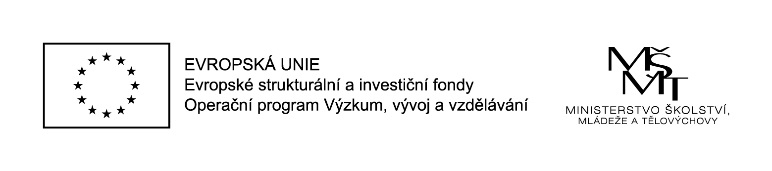 InvestorInvestorInvestorMASARYKOVA UNIVERZITAMASARYKOVA UNIVERZITAMASARYKOVA UNIVERZITAMASARYKOVA UNIVERZITAMASARYKOVA UNIVERZITAGenerální projektantGenerální projektantGenerální projektantAiD team a.s.AiD team a.s.AiD team a.s.AiD team a.s.AiD team a.s.Hl. inženýr projektuHl. inženýr projektuHl. inženýr projektuIng. Jiří DUCHÁČEKIng. Jiří DUCHÁČEKIng. Jiří DUCHÁČEKIng. Jiří DUCHÁČEKIng. Jiří DUCHÁČEKSpolupráceSpolupráceSpolupráceArch.Design s.r.o.Arch.Design s.r.o.Arch.Design s.r.o.Arch.Design s.r.o.Arch.Design s.r.o.Přímý zpracovatelPřímý zpracovatelPřímý zpracovatelOKF s.r.o.OKF s.r.o.OKF s.r.o.OKF s.r.o.OKF s.r.o.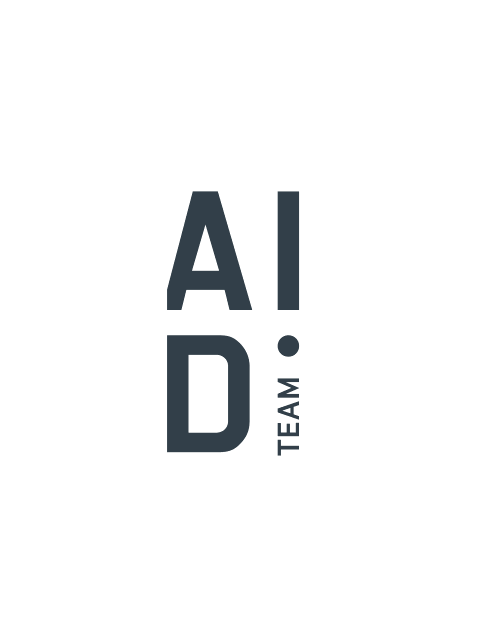 RevizeRevizeRevizeRevizeRevizeRevizeRevizeRevize00	2017 – 09 - 12	2017 – 09 - 12	2017 – 09 - 12	2017 – 09 - 12	2017 – 09 - 12012017 - 10 - 10  Zapracování připomínek investora   PAŽOUREK2017 - 10 - 10  Zapracování připomínek investora   PAŽOUREK2017 - 10 - 10  Zapracování připomínek investora   PAŽOUREK2017 - 10 - 10  Zapracování připomínek investora   PAŽOUREK2017 - 10 - 10  Zapracování připomínek investora   PAŽOUREK2017 - 10 - 10  Zapracování připomínek investora   PAŽOUREK2017 - 10 - 10  Zapracování připomínek investora   PAŽOUREK022018 - 02 - 01  Zapracování optimalizací řešení    BABÁNEK2018 - 02 - 01  Zapracování optimalizací řešení    BABÁNEK2018 - 02 - 01  Zapracování optimalizací řešení    BABÁNEK2018 - 02 - 01  Zapracování optimalizací řešení    BABÁNEK2018 - 02 - 01  Zapracování optimalizací řešení    BABÁNEK2018 - 02 - 01  Zapracování optimalizací řešení    BABÁNEK2018 - 02 - 01  Zapracování optimalizací řešení    BABÁNEK03VypracovalVypracovalVypracovalIng. Vít PAŽOUREKIng. Vít PAŽOUREKIng. Vít PAŽOUREKIng. Vít PAŽOUREKIng. Vít PAŽOUREKVed. projektantVed. projektantVed. projektantIng. Petr BROSCHIng. Petr BROSCHIng. Petr BROSCHIng. Petr BROSCHIng. Petr BROSCH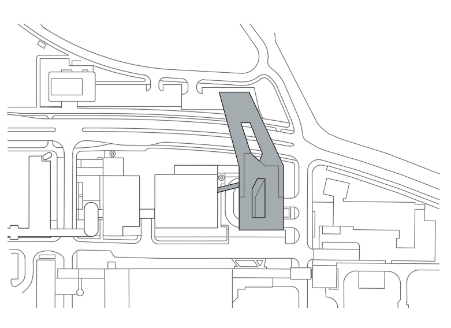 0,000 = 275,900 BPV0,000 = 275,900 BPV0,000 = 275,900 BPV0,000 = 275,900 BPV0,000 = 275,900 BPVČíslo zakázkyČíslo zakázkyČíslo zakázky3413 – 253413 – 253413 – 253413 – 253413 – 25StavbaStavbaStavbaSIMSIMSIMSIMSIMStupeňStupeňStupeňDVDDVDDVDDVDDVDNázev PS – SONázev PS – SONázev PS – SOD 101 – SIMULAČNÍ CENTRUM MUD 101 – SIMULAČNÍ CENTRUM MUD 101 – SIMULAČNÍ CENTRUM MUD 101 – SIMULAČNÍ CENTRUM MUD 101 – SIMULAČNÍ CENTRUM MUČástČástČást04 - OBVODOVÝ PLÁŠŤ04 - OBVODOVÝ PLÁŠŤ04 - OBVODOVÝ PLÁŠŤ04 - OBVODOVÝ PLÁŠŤ04 - OBVODOVÝ PLÁŠŤNázev výkresuNázev výkresuNázev výkresuTECHNICKÁ ZPRÁVATECHNICKÁ ZPRÁVATECHNICKÁ ZPRÁVATECHNICKÁ ZPRÁVATECHNICKÁ ZPRÁVADatumDatumDatum2017 – 02 - 012017 – 02 - 012017 – 02 - 012017 – 02 - 012017 – 02 - 01FormátFormátFormátMěřítkoMěřítkoMěřítkostavbastavbastupeňstupeňčíslo PS – SOčástvýkresrevizeSIMSIMDVDDVDD 1010400102